МЕТОДИЧЕСКИЕ УКАЗАНИЯ ПО ЗАПОЛНЕНИЮ ФОРМЫ «ПЛАН/ОТЧЕТ РАБОТЫ КАФЕДРЫ»Кемерово-2018Синькова М.Н, Штернис Т.А., Коськина Е.В.МЕТОДИЧЕСКИЕ УКАЗАНИЯ ПО ЗАПОЛНЕНИЮ ФОРМЫ «ПЛАН/ОТЧЕТ РАБОТЫ КАФЕДРЫ»: методическиеуказания для сотрудников ФГБОУ ВО КемГМУ Минздрава России  / М.Н. Синькова, Т. А. Штернис, Е.В. Коськина. – Кемерово, 2018. – 28 с. Методические указания устанавливают порядок подготовки плана/отчета работы кафедры ФГБОУ ВО КемГМУ Минздрава России.Методические указания   предназначены для преподавателей ФГБОУ ВО КемГМУ Минздрава России.
     Авторы: Синькова Маргарита Николаевна - канд. мед.наук, доцент кафедры поликлинической терапии и ВСО, руководитель центра качества образования ФГБОУ ВО КемГМУ Минздрава России. Штернис Татьяна Александровна – канд. мед.наук, доцент кафедры эпидемиологии, инженер центра качества образования ФГБОУ ВО КемГМУ Минздрава России. Коськина Елена Владимировна – док.мед. наук, профессор, проректор по учебной работе ФГБОУ ВО КемГМУ Минздрава России. Рецензенты: Власова Ольга Владимировна.Руководитель центра менеджмента качества и мониторинга Кемеровского института (филиал) РЭУ им. Г.В. Плеханова.
Рекомендовано Центральным методическим советом Кемеровского государственного медицинского университета в качестве методических указаний для преподавателей ФГБОУ ВО КемГМУ Минздрава России  по составлению плана/отчета работы кафедры.© ФГБОУ ВО КемГМУ Минздрава России, 2018СОДЕРЖАНИЕСтр.ОБЩАЯ ИНФОРМАЦИЯ ПО ЗАПОЛНЕНИЮПлан-отчёт является основным документом, координирующим работу сотрудников кафедры. План/отчет работы кафедры ФГБОУ ВО КемГМУ Минздрава России (далее – Университет) должен быть подготовлен в соответствии с единой формой, утвержденной ректором Университета и отражать динамику выполнения плановых показателей по сравнению с предыдущим периодом деятельности кафедры. При составлении плана/отчета необходимо придерживаться требований, изложенных в данных методических указаниях. При заполнении разделов плана/отчетауказывать точные даты выполнения, ФИО исполнителя и ответственного.Выполнение плановых показателей контролируется на  заседаниях кафедры не реже одного раза в семестр. План/отчёт работы кафедры составляется в соответствии с индивидуальными планами/отчётами работы преподавателей. Заведующие кафедрами несут персональную ответственность за правильное планирование, организацию и выполнение плана работы кафедры. Все материалы, вошедшие в план/отчет (подтверждающие выполнения плановых мероприятий), должны быть утверждены на заседаниях кафедры, методических заседаниях кафедры, в Научном управлении, Учебном управлении.План/отчёт работы кафедры сдается в архив Университета ежегодно на основанииприказа ректора.ОФОРМЛЕНИЕ И СТРУКТУРА ПЛАНА/ОТЧЕТА План работы кафедры утверждается заведующим кафедрой и деканом факультета не позднее 10 сентября текущего года. Утверждение плана фиксируется в протоколе кафедрального заседания. Отчет должен быть утвержден и подписан не позднее 30 июня текущего года. Утверждение отчета фиксируется в протоколе кафедрального заседания.ФЕДЕРАЛЬНОЕ ГОСУДАРСТВЕННОЕ БЮДЖЕТНОЕ ОБРАЗОВАТЕЛЬНОЕ УЧРЕЖДЕНИЕВЫСШЕГО ОБРАЗОВАНИЯ«Кемеровский государственный медицинский университетМинистерства здравоохранения Российской Федерации»                                                ПЛАН / ОТЧЁТРАБОТЫ КАФЕДРЫинфекционных болезней                                         на 2018 - 2019 учебный годТитульный лист оформляется (см. Пример 1.) с указанием названия университета, полного названия кафедры. В верхней части титульного листа- согласование (утверждение) с деканом факультета (план должен быть утвержден и подписан не позднее 10 сентября текущего года; отчет должен быть утвержден и подписан не позднее 30 июня текущего года). В нижней части титульного листа согласование (утверждение) с заведующим кафедрой План/отчет кафедры распечатывается в одном экземпляре.СТРУКТУРА ПЛАНА/ОТЧЕТА КАФЕДРЫОтчет кафедры состоит из следующих разделов:Раздел 1. Анализ деятельности кафедры за прошедший периодРаздел 2. Цели кафедры в области качества на текущий учебный годРаздел 3. Штаты кафедрыРаздел 4. Матрица ответственности  сотрудников кафедрыРаздел 5. Кафедральные заседания и методические совещанияРаздел 6. Учебная нагрузкаРаздел 7. Методическая работа преподавателейРаздел 8. Научно-исследовательская работаРаздел 9. Воспитательная работаРаздел 10. Повышение квалификации преподавателей Раздел 11. Учебная и производственная практика студентов (если проводится на кафедре)Раздел 12. План-отчёт взаимопосещения лекций и практических занятийРаздел 13. План-отчет работы СНКРаздел 14. План маркетинговых исследованийРаздел 15. Результаты  маркетинговых исследований  (отдельно для разных категорий потребителей)Разделы 6-10 Плана/отчета работы кафедры составляются в строгом соответствии с ПОЛОЖЕНИЕМ О ПОРЯДКЕ ПЛАНИРОВАНИЯ И УЧЕТА РАБОТЫ ПРОФЕССОРСКО-ПРЕПОДАВАТЕЛЬСКОГО СОСТАВА УНИВЕРСИТЕТА СМК-ОБ-01-ПД-00.05-2018.Раздел 8.В табличную форму раздела 8 вносится итоговая информация по всем сотрудникам кафедры соответственно семестрам и по итогу года. В случае необходимости при аудите могут быть запрошены индивидуальные отчеты, составленные в соответствии с методическими указаниями ПО ЗАПОЛНЕНИЮ ФОРМЫ «ОТЧЕТ О НАУЧНОЙ ДЕЯТЕЛЬНОСТИ» для каждого сотрудника.ЗАПОЛНЕНИЕ РАЗДЕЛОВ ПЛАНА/ОТЧЕТА КАФЕДРЫРаздел 1. Анализ деятельности кафедры за прошедший периодАнализ предполагает обязательное указание полученных за прошедший отчетный периодрезультатов проведенной работы (как положительных моментов, так и недостатков) и выводов с указанием завершения, изменения или необходимостью продолжения работы по каждому конкретному направлению (см. Пример 2).Для удобства проведения анализа предлагается оценка деятельности в каждом направлении кафедры:А)удовлетворенность потребителей (студентов, преподавателей, работодателей и др.). Составляется в строгом соответствии с ПОЛОЖЕНИЕМ о проведении маркетинговых исследованийБ) соответствие требованиям к рабочим программам и учебно-методическим материалам (выполнение плана по разработке ООП, по актуализации РП для аспирантов, ординаторов, УМОД и т.п.)В)поставщики (кафедры, отделы университета и т.п.)Пример 2. Оценка деятельности кафедры по направлениямА)удовлетворенность потребителей: результаты анкетирования студентов о качестве преподавания дисциплин на кафедре инфекционных болезней в 20__-20__ учебном году. (Данные переносятся из Раздела 15.Отчет о результатах  маркетинговых исследований  (отдельно для разных категорий потребителей) плана / отчета предыдущего года).В масштабах кафедры инфекционных болезней проводится контроль и анализ результативности учебного процесса с представлением информации зав. кафедрой и преподавателям. Удовлетворенность внутренних потребителей (студенты 5, 6 курсов лечебного, педиатрического, медико-профилактического, стоматологического факультетов, обучавшиеся дисциплинам «Инфекционные болезни», «Инфекционные болезни у детей», «Детские инфекции» – 200 студентов в текущем учебном году)  оценивалась при использовании анкетирования и составила 96,6 %, против 98,6 % в 16-17 учебном году,  без достоверной разницы. Обучающиеся отмечали неудовлетворенность расписанием по дисциплине «Инфекционные болезни у детей», имея ввиду, прерывистые циклы дисциплины во 2 семестре текущего учебного года, что определяло трудности обучения и подготовки к экзамену по дисциплине. В качестве пожеланий обучающиеся отмечали необходимость более активной демонстрации клинических случаев, пациентов. Сложности с демонстрацией пациентов имелись в связи с объективными причинами – с большим потоком обучающихся на кафедре и в  клинке – в марте – апреле на кафедре одновременно обучались до 9 групп (до 120 человек), а также, порой, отсутствием пациентов с отдельными нозологиями в данный момент обучающего цикла, категорическим отказом пациента от осмотра студентов, отсутствием возможности раскрытия конфиденциальной  информации о состоянии здоровья пациента.  Сохраняются сложности, связанные с большим одновременным потоком групп на кафедре – до 9 групп и трудностями в размещении обучающихся по аудиториям. Одновременно сложности связаны с наличием физических лиц ППС на кафедре.Субъективная оценка посещаемости занятий по дисциплине имела следующие значения: 100% лекционных занятий и клинических практических занятий посетили 90% студентов, в прошлом учебном году – 93%, без достоверной разницы. 3% обучающихся посещали занятия по дисциплинам реже, чем в 50%. Причины – собственное состояние здоровья, болезни детей. Так же отмечается усталость после ночных смен при подработках.  Качество лекционных занятий максимальным считают 98,0% респондентов, без достоверной разницы в сравнении с прошлым  учебным годом. Максимальная удовлетворенность клиническими практическими занятиями – у 96% обучающихся. Отличная и хорошая удовлетворенность учебным и лабораторным оборудование, учебно–методическим обеспечением имеется у 95% студентов, что связано с недостаточной материально – технической базой (малыми учебными площадями, ограниченным использование оргтехники – мультимедийного проектора в лекционном зале 4 корпуса из-за особенности помещений). Отмечена абсолютная удовлетворенность системой организации отработок и консультаций на кафедре.Удовлетворенность системой контроля знаний составила 97%, против 98% за прошлый  учебный год, отмечается желание большего представления для контроля знаний клинических задач, нежели, чем решения тестовых заданий.  Среди методов самостоятельной работы, как наиболее интересные, студенты отметили решение клинических задач, кейс-стадий, курацию пациентов.Б)соответствие требованиям к рабочим программам и учебно-методическим материалам:учебный процесс за предыдущий период проводился в соответствии с утвержденными на учебный год рабочими программами по дисциплинам и утвержденными планами работы. Рабочие программы и УМОДы, используемые в деятельности кафедры, соответствуют Государственным образовательным стандартам высшего образования соответствующих  специальностей. В)поставщики (кафедры, отделы университета и т.п.): на кафедру приходят студенты с кафедр стоящих ниже по образовательной вертикали и выполняющих функцию исполнителей. Уровень знаний студентов на кафедре оценивается посредством входного и текущего контроля знаний, включающего задания в тестовой форме, ситуационные задачи и контрольные вопросы, контрольные точки.  Раздел 2. Цели кафедры в области качества на текущий учебный годАнализ работы начинается с перечисления целей, поставленных и решаемых в отчетном году.Цели кафедры формируются на основе Политики и Целей в области качества Университета и детализируются конкретно для каждой кафедры.Таблица. 1. Пример заполнения Раздела 2 Плана/отчета кафедрыРаздел 3. Штаты кафедрыВ данном разделе необходимо отразить информацию о составе ППС кафедры, согласно штатному расписанию: - ФИО- о составе ППС кафедры по должностям; - о наличии ученого звания, степени ППСкафедры; - о количестве ставок (штат, совмещение);- об учебной нагрузкеТаблица 2. Пример заполнения Раздела 3 Плана/отчета кафедрыРаздел 4. Матрица ответственности сотрудников кафедрыПостроенная матрица ответственности позволяет распределитьвиды деятельности между сотрудниками кафедрыв соответствии с их профессиональными компетенциями. Матрицу ответственности составляет заведующий кафедрой. Условные обозначения в матрице: О – ответственный, У – участник, В –вовлеченный, где:«Ответственный" —  непосредственно несет ответственность за выполнение вида деятельности (ответственный исполнитель). «Участник" Сотрудник, принимающий участие в выполнении запланированных работ. «Вовлеченный»Выполняет функции администратора,участвует в организации и проведении вспомогательных и обеспечивающих работ на кафедре. Таблица 3. Пример заполнения Раздела 4 Плана/отчетаРаздел 5. Кафедральные заседания и методические совещанияВ данный раздел плана/отчета вносится подробная информация по каждому пункту повестки кафедрального заседания или методического совещания. Указывается ответственный исполнитель (см. раздел 4)каждогозапланированного на кафедральном (методическом) заседании вида работы,  плановая (фактическая) дата заседанияили совещания, отметка о выполнении каждого конкретного вида работы запланированного на заседании с датой и подписью заведующего кафедрой.На методических совещаниях проводится обсуждениевзаимопосещений занятий преподавателей (номера протоколов заседаний указываются в приложении к разделу №12 данного плана/отчета), методологии проводимых лекционных и теоретических занятий, утверждается новый учебный материал (методические рекомендации, пособия и др., ФОС, УМОДы) обсуждаются учебно-методические материалы для актуализации. К плану/отчету прилагать протоколы кафедральных заседаний и методических совещаний, которые являются основанием для отчета.Таблица 4. Пример заполнения Раздела 5 Плана/отчетаРаздел 6. Учебная нагрузкаУчебная нагрузка распределяется согласно штатному расписанию и должна соответствовать индивидуальным планам/отчетам преподавателей, которые являются основанием для отчета.Таблица 5. Учебная нагрузкаПримечание. Составляется в строгом соответствии с ПОЛОЖЕНИЕМ О ПОРЯДКЕ ПЛАНИРОВАНИЯ И УЧЕТА РАБОТЫ ПРОФЕССОРСКО-ПРЕПОДАВАТЕЛЬСКОГО СОСТАВА УНИВЕРСИТЕТА СМК-ОБ-01-ПД-00.05-2018.Раздел 7. Учебно-методическая работа преподавателейВ примечании к данному разделу прописывается, в чем заключалась актуализация тестовых заданий. Например, актуализация тестовых заданий заключалась в изменении формулировки тестовых вопросов №5, 8,19… изменении формулировки вариантов ответов тестов №5, 77, 102….., замене тестовых вопросов №5, 16, 22….., добавлении тестов (исключении тестов) №2, 16, 80. То же самое прописывается в  отношении задач, кейсов, и др., ФОС, программ, лекций, учебных пособий, билетов. Таблица 6. Пример заполнения Раздела 7 Плана/отчетаПримечание.Составляется в строгом соответствии с ПОЛОЖЕНИЕМ О ПОРЯДКЕ ПЛАНИРОВАНИЯ И УЧЕТА РАБОТЫ ПРОФЕССОРСКО-ПРЕПОДАВАТЕЛЬСКОГО СОСТАВА УНИВЕРСИТЕТА СМК-ОБ-01-ПД-00.05-2018Раздел 8. Научно-исследовательская работаСоставляется в строгом соответствии с индивидуальными отчетами о научной деятельности сотрудников. Подробное описание составления данного отчета изложено в методических указаниях поЗАПОЛНЕНИЮ ФОРМЫ «ОТЧЕТ О НАУЧНОЙ ДЕЯТЕЛЬНОСТИ». В таблицу вводится информация по семестрам по всем сотрудникам кафедры в сумме и итоговая за год. Таблица 7. Научно-исследовательская работаРаздел 9. Воспитательная работаСоставляется в строгом соответствии с ПОЛОЖЕНИЕМ О ПОРЯДКЕ ПЛАНИРОВАНИЯ И УЧЕТА РАБОТЫ ПРОФЕССОРСКО-ПРЕПОДАВАТЕЛЬСКОГО СОСТАВА УНИВЕРСИТЕТА СМК-ОБ-01-ПД-00.05-2018.К плану-отчету прикладываются подтверждающие документы в виде программ конференций, сертификатов, фотографий, дипломов, грамот, билетов и др.Таблица 8. Воспитательная работаРаздел 10. Повышение квалификации преподавателей К плану-отчету прилагаются копии удостоверений и сертификатов о повышении квалификацииТаблица 9. Пример заполнения Раздела 10 Плана/отчетаРаздел 11. Учебная и производственная практика студентов (если проводится на кафедре)Таблица 10. Учебная и производственная практика студентовРаздел 12. План/отчёт взаимопосещения лекций и практических занятийВ данном разделе указываются: конкретная дата, Ф.И.О. преподавателя, который посетил, Ф.И.О. преподавателя, которого посетили, дисциплина (практика/лекция), тема дисциплины, отметка (дата и подпись исполнителя) о выполнении. Отчетностью служат протоколы методических совещаний, на которых проходят обсуждения взаимопосещений.Таблица 11. Пример заполнения Раздела 12 Плана/отчетаРаздел 13. План/отчет работы СНКВ данном разделе указываются: название мероприятия, конкретная дата исполнения, Ф.И.О. преподавателя-научного руководителя студента, количество студентов, участвующих в работе СНК, количество публикаций (если были), количество докладов (если были), отметка (дата и подпись зав. кафедрой) о выполнении.  В качестве подтверждающих материалов, прикладываются протоколы заседаний СНК.Таблица.12. Пример заполнения Раздела 13 Плана/отчетаРаздел 14. План маркетинговых исследованийНа первом кафедральном совещании утверждается план маркетинговых мероприятий, устанавливается срок их проведения. В отчете указывается дата выполнения мероприятия и отметка о выполнении.Таблица 13. Пример заполнения Раздела 14 Плана/отчетаРаздел 15. Отчет о результатах  маркетинговых исследований  (отдельно для разных категорий потребителей)Сравнительный анализ данных по маркетинговым исследованиям, полученных в текущем и предыдущем годахМаркетинговые исследования проводятся в течение учебного года в строгом соответствии с положением о маркетинговых исследованиях. В конце учебного года (или в конце периода – установленного кафедрой индивидуально) формируется отчет о проведении маркетинговых исследованиях. В отчете должны быть представлены статистически обработанные результаты проведения маркетинговых исследований (результаты анкетирования, самообследования и / или других мероприятий по усмотрению кафедры). Проведен анализ полученных результатов в ходе, которого необходимо отметить изменение показателей в динамике по сравнению с результатами маркетинговых исследований предыдущего года.На основании такого анализа оценивается результативность предупреждающих и корректирующих мероприятий предложенных в прошлом периоде. Объясняется, почему не удалось достичь запланированных результатов. При выявлении проблемных зон в ходе маркетингового исследованиятекущего года, предлагаются новые средства, способы, мероприятия  направленные на повышение результативности деятельности кафедры. Указывается срок реализации предлагаемых для улучшения позиций с указанием ответственных исполнителей. Таблица 14. Отчет о результатах маркетинговых исследованийРезультативность мероприятий по предупреждению рисков принятых в прошлом году и реализованных в текущем учебном годуПример 3.Результативность мероприятий по предупреждению рисков принятых в прошлом году и реализованных в текущем учебном году По приоритетным причинам запуска (внутренний аудит, маркетинговые исследования, самообследование), составлен план и проведены предупреждающие и корректирующие действия (описать проводимые мероприятия и результат их внедрения). Например, какие мероприятия были направленных на повышение успеваемости, посещаемости, мотивации обучающихся, практической подготовки и их результативность. Результативность деятельности кафедры по установленным показателям Указывается среднее арифметическое показателей  из Раздела 2. При расчете учитываются отрицательные значения. Например, если 2 сотрудника из 10 не имеют научно-методических разработок в текущем году фактический показатель по данному пункту будет = -20%. Из общей суммы показателей выраженных в процентах, вычитается 20% и рассчитывается среднее значение. 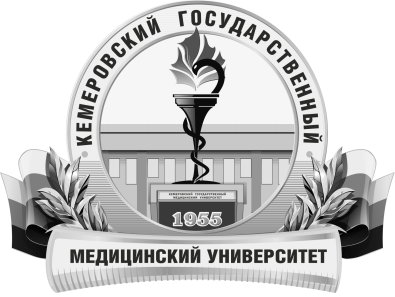 федеральное государственное бюджетное образовательное учреждение высшего образования«Кемеровский государственный медицинский университет»Министерства здравоохранения Российской ФедерацииОБЩАЯ ИНФОРМАЦИЯ ПО ЗАПОЛНЕНИЮ...…………………………4ОФОРМЛЕНИЕ И СТРУКТУРА ПЛАНА/ОТЧЕТА………………………          4РАЗДЕЛ 1 АНАЛИЗ ДЕЯТЕЛЬНОСТИ КАФЕДРЫ ЗА ПРОШЕДШИЙ ПЕРИОД…………………………………………………………………7РАЗДЕЛ 2 ЦЕЛИ КАФЕДРЫ В ОБЛАСТИ КАЧЕСТВА НА ТЕКУЩИЙ УЧЕБНЫЙ ГОД…………………………………………………………………9РАЗДЕЛ 3 ШТАТЫ КАФЕДРЫ……………………………………………….13РАЗДЕЛ 4 МАТРИЦА ОТВЕТСТВЕННОСТИ СОТРУДНИКОВ КАФЕДРЫ………………………………………………………………………..15РАЗДЕЛ 5 КАФЕДРАЛЬНЫЕ ЗАСЕДАНИЯ И МЕТОДИЧЕСКИЕ СОВЕЩАНИЯ…………………………………………….……………………..15РАЗДЕЛ 6 УЧЕБНАЯ НАГРУЗКА……………………………………………17РАЗДЕЛ 7 УЧЕБНО-МЕТОДИЧЕСКАЯ РАБОТА ПРЕПОДАВАТЕЛЕЙ18РАЗДЕЛ 8 НАУЧНО-ИССЛЕДОВАТЕЛЬСКАЯ РАБОТА………………..18РАЗДЕЛ 9 ВОСПИТАТЕЛЬНАЯ РАБОТА…………………………………..20РАЗДЕЛ 10 ПОВЫШЕНИЕ КВАЛИФИКАЦИИ ПРЕПОДАВАТЕЛЕЙ...21РАЗДЕЛ 11 УЧЕБНАЯ И ПРОИЗВОДСТВЕННАЯ ПРАКТИКА СТУДЕНТОВ……………………………………………………………………..22РАЗДЕЛ 12 План/отчёт взаимопосещений лекций и практических занятий……………………………………………………..22РАЗДЕЛ 13План/отчёт работы СНК..…………………………………..23РАЗДЕЛ 14План маркетинговых исследований...…………………..23РАЗДЕЛ 15 Отчет о результатах  маркетинговых исследований………………………………………………………….24ПЛАН УТВЕРЖДАЮДеканподпись  факультетаФ.И.О« 04 » сентября  2018 г.ОТЧЁТ УТВЕРЖДАЮ Деканподпись  факультетаФ.И.О. « 26 » июня  2019 г.№ п/пЦели в области качестваНаименование показателя индикаторов (параметр)Запланированный уровень показателей(план)Фактический уровень показателей(отчет)Совершенствование качества управляющих процессов Университета(процессов менеджмента)Совершенствование качества управляющих процессов Университета(процессов менеджмента)Совершенствование качества управляющих процессов Университета(процессов менеджмента)Совершенствование качества управляющих процессов Университета(процессов менеджмента)Совершенствование качества управляющих процессов Университета(процессов менеджмента)1 Повышение качества стратегического планирования 1. Степень соответствия  СМК кафедры ГОСТ Р ИСО 9001-20152. Степень соответствия процессов СМК кафедры требованиям процессов СМК  Университета100 %100 %97%95%2 Повышение качества оперативного планированияОхват запланированными мероприятиями всех стратегически необходимых направлений работы.Степень соответствия индивидуальных планов преподавателей плану работы кафедры.100 %100 %100%100%3Обеспечение качества образования1.Количество мероприятий, проведенных уполномоченными по качеству на кафедре.2. Доля сотрудников кафедры, принимавших участие в мероприятиях кафедры по СМК.3.Степень информированности сотрудников кафедры с документацией СМК.Не менее 2мероприятий в год (т.е.100%)100 %100 %1 мероприятие(т.е. 50%)80%100%4Обеспечение мониторинга, анализа и улучшения СК 1. Степень содействия проведению внутреннего аудита кафедры.2. Полнота охвата процессов кафедры и их результатов.3. Степень результативности  действий по устранению обнаруженных несоответствий.4. Полнота охвата несоответствий корректирующими действиями.5. Степень участия кафедры в проведении маркетинговых исследований Университета100 %100 %100 %100 %100 %90%90%100%95%100 %II. Совершенствование качества основных процессов (бизнес-процессов)II. Совершенствование качества основных процессов (бизнес-процессов)II. Совершенствование качества основных процессов (бизнес-процессов)II. Совершенствование качества основных процессов (бизнес-процессов)II. Совершенствование качества основных процессов (бизнес-процессов)1Повышение качества процесса проектирования и разработкиСтепень соответствия образовательной программы требованиям внутренних и внешних потребителей.100 %100%2Повышение качества учебно-организационной деятельности1. Степень соответствия  учебно-педагогической нагрузки кафедры  учебным планам и нормативам.2. Паритетность распределения нагрузки ППС кафедры.3. Закрепление дисциплин за преподавателями с учетом их научных интересов.Степень  соответствия системы контроля знаний обучающихся Положению о системе контроля качества обучения.Степень соответствия места практики профилю специальности.100 %100 %100 %100 %100%95%95%96%100%100%3Повышение качества учебно-методической деятельности1. Степень  охвата   дисциплин кафедры УМОД, а также другой учебной и учебно-методической литературой,  соответствующей ГОС (ФГОС) ВО.2. Количество методических семинаров кафедры.Доля преподавателей кафедры, участвующих в научно-методических конференциях Университета (выступление с докладом, публикации)100 %Не менее 2 в год(т.е. 100%)50 %90%3 мероприятия(т.е. 150%)50%4Повышение качества основного образовательного процесса1. Доля использования практико-ориентированных заданий в учебном процессе.2. Удельный вес обучающихся, привлеченных в НИР кафедры.50 %10 %50%25%5Повышение качества воспитательной работы 1.  Количество взаимодействий ответственных за воспитательную работу с деканатами факультетов.2. Количество кафедральных мероприятий, направленных на воспитание обучающихся.Не менее 2 раз в семестр100 % 2100%6Повышение качества процесса научных исследований и разработок1. Количество защит кандидатских и докторских  диссертаций, подготовленных на кафедре.2. Количество обучающихся в  аспирантуре (соискателей) по специализации кафедры.Индекс Хирша (средний по кафедре)21Не менее 1,0213,0III. Совершенствование качества обеспечивающих процессов УниверситетаIII. Совершенствование качества обеспечивающих процессов УниверситетаIII. Совершенствование качества обеспечивающих процессов УниверситетаIII. Совершенствование качества обеспечивающих процессов УниверситетаIII. Совершенствование качества обеспечивающих процессов Университета1Повышение качества менеджмента персонала1. Коэффициент научных трудов ППС кафедры (количество научных трудов ППС кафедры на число ППС).2.  Коэффициент  методических разработок ППС кафедры (имеющих ГРИФ УМО, ФИРО, внутривузовский).3. Удельный вес ППС кафедры, не имеющих научно-методических разработок в текущем году.4. Доля сотрудников кафедры, принимавших участие в мероприятиях Университета по СМК.5. Удельный вес преподавателей кафедры, прошедших обучение по программе «Преподаватель высшей школы».6. Степень  соответствия суммы фактически отработанных часов сумме часов, согласно штатному расписанию.Не менее 2 в год(т.е. 100%)Не менее 2 в год(т.е. 100%)0 %100 %100 %100 %2(т.е. 100%)2(т.е. 100%)например, если 2 сотрудника из 10 не имеют научно- методических разработок в текущем году ставим фактический показатель «-20%». 50%80%100 %2Формирование надлежащей инфраструктуры 1. Доля дисциплин кафедры, обеспеченных необходимыми информационными ресурсами.2. Степень привлечения спонсорских и других средств для материально-технического обеспечения кафедры.100 %По факту60%По факту3Формирование надлежащей производственной среды1. Охват обучающихся занятиями по технике безопасности.2. Охват сотрудников мероприятиями по действиям в условиях чрезвычайных ситуаций и катастроф.3. Степень соответствия рабочих мест требованиям персонала кафедры.100 %100 %100 %100%100%80%4Обеспечение рационального документооборота и повышение качества документирования деятельности кафедры1. Степень соответствия  системы управления документацией кафедры установленным требованиям, в т.ч. отраженных в ДП «Управление документацией» и «Управление записями».2. Степень соответствия документации кафедры унифицированным формам внутривузовской документации.100 %100 %90%95%№№п/пФИО сотрудникаЗанимаемая должностьУчёное звание и степеньКоличество ставок (штат, совмещение – внутреннее/внешнее)Учебная нагрузка/общая нагрузкаФ.И.О.ЗаведующийкафедройПрофессор, д.м.н.1,0 (штатная)Внутренне совмещение900/1500Ф.И.О.ПрофессорПрофессор, д.м.н.1,0 (штатная) Внутренне совмещение900/1500Ф.И.О.ДоцентК.м.н.1,0 (штатная)0,25 ставки ассистента внутренне совместительство1125/1875Ф.И.О.Ассистентб/ст0,25 ставки ассистента с 01.10.2017г., внешнее совместительствос 01.10.2018г.217/367Ф.И.О.Лаборантб/ст1,0 (штатная /0,5 ставки ассистента внутреннее совместительство450/750Всего ставок 5,0Всего ставок 5,0Всего ставок 5,0Всего ставок 5,0Всего ставок 5,0п/пФИОсотрудникаДолжностьВиды деятельностиВиды деятельностиВиды деятельностиВиды деятельностиВиды деятельностиВиды деятельностиВиды деятельностиВиды деятельностиВиды деятельностип/пФИОсотрудникаДолжностьСМКГОТБУчебная работаМетодическая работаНаучная работаВоспитательная работаМаркетинговыеисследованиеВедение вэб-страницы1Ф.И.О.Зав.кафедройУУУУУУУУУ2Ф.И.О.ПрофессорОУУУУОУУВ3Ф.И.О.ДоцентУУУООУУУУ4Ф.И.О.АссистентУООУУУООО5Ф.И.О.ЛаборантВУУВВВВУВ№ заседанияп/пПовесткаОтветственный исполнительДата проведенияОтметка о выполнения,дата и подпись зав.кафедрой1.1.1 Организация учебного процесса в осеннем семестре 2018-2019 учебного  года Ф.И.О. / Ф.И.О30.08.2018 г.1.1.2 Планирование работы кафедры на 2018-20198 учебный годФ.И.О. / Ф.И.О30.08.2018 г.1.1.3 Менеджмент качества процессов на кафедреФ.И.О. / Ф.И.О30.08.2018 г.1.1.4 Итоги летней производственной практики студентов Ф.И.О. / Ф.И.О30.08.2018 г.1.1.5 Планирование циклов постдипломного обучения врачей на 2018-2019 учебный годФ.И.О. / Ф.И.О30.08.2018 г.1.1.6.Утверждение УМОД ……Ф.И.О. / Ф.И.О30.08.2018 г.1.1.7  О назначении ответственных за учебную, методическую, научную работу на кафедре, СНО, ГО и ТБ, СМК, ведения сайта кафедрыФ.И.О. / Ф.И.О30.08.2018 г.1.1.8 Об утверждении плана работы СНКФ.И.О. / Ф.И.О30.08.2018 г.1.1.9 Об утверждении плана взаимопосещений занятийФ.И.О. / Ф.И.О30.08.2018 г.2Ф.И.О. / Ф.И.О3Ф.И.О. / Ф.И.О4Ф.И.О. / Ф.И.ОФИО преподавателяВиды учебной работыВиды учебной работыВиды учебной работыВиды учебной работыВиды учебной работыВиды учебной работыВиды учебной работыВиды учебной работыВиды учебной работыВиды учебной работыВиды учебной работыВиды учебной работыВиды учебной работыВиды учебной работыВиды учебной работыВиды учебной работыВиды учебной работыФИО преподавателяЛекцииПрактические, семинарские  и лабораторные занятияКонсультации перед экзаменомДополнительные занятияИстории болезней, акты обследованияЗачеты ЭкзаменыПроверка работ заочниковИсполнение обязанностей учебного доцентаКурсовые работыКонтрольное посещение занятий для зав. кафедройПрактикиРуководство аспирантами, ординаторамиВыпускные квалификационные работыРуководство СНКГосударственная итоговая аттестацияВСЕГО ЧАСОВ ПО УЧЕБНОЙ НАГРУЗКЕ Ф.И.О.Ф.И.О.Ф.И.О.Ф.И.О.ФИО преподавателяВид работы(название учебно-методической продукции)Вид отчетностиСрок выполненияНагрузка в часахФакт / планОтметка о выполнении, дата и подпись зав. кафедройФИО 1Актуализация тестовых заданий, подготовка к размещению в системе MoodleПротокол кафедрального заседания от ________ 20__1137 / 137ФИО 1Актуализация ситуационных задач в соответствии с изменениями санитарного законодательстваПротокол кафедрального заседания от ________ 20__ФИО 2Разработка пособий для самостоятельной работы обучающихся ……Протокол кафедрального заседания от ________ 20__ПОКАЗАТЕЛИ НИРОсенний семестрВесенний семестрИтого по кафедре за годперсональные наукометрические показатели по данным e-library (и др.)персональные наукометрические показатели по данным e-library (и др.)персональные наукометрические показатели по данным e-library (и др.)персональные наукометрические показатели по данным e-library (и др.)1.1 персональный индекс Хирша по РИНЦ 1.2 количество публикаций в РИНЦ по данным за предыдущий период1.3 количество публикаций в РИНЦ по данным за отчетный период количество цитирований по РИНЦ1.5 индекс Хирша по данным WebofScience1.6 количество цитирований по данным WebofScienceиндекс Хирша по данным Scopus1.8.количество цитирований по данным Scopusколичество цитирований по данным других информационно-аналитических систем1.10. руководство научно исследовательской студенческой (аспирантской) либо творческой работой, олимпийской командой в международном, всероссийском, межрегиональном мероприятиизащита диссертации на соискание ученой степенизащита диссертации на соискание ученой степенизащита диссертации на соискание ученой степенизащита диссертации на соискание ученой степени(кандидатская или докторская) название руководитель издательская и изобретательская деятельностьиздательская и изобретательская деятельностьиздательская и изобретательская деятельностьиздательская и изобретательская деятельность3.1 количество публикаций в ОТЕЧЕСТВЕННЫХ журналах, входящих в Перечень ВАК/ Scopus, webofScience3.2 количество публикаций в ЗАРУБЕЖНЫХ журналах, входящих в  Scopus, webofScience и др3.3. Статьи в научно-практическом журнале КемГМУ «Фундаментальная и клиническая медицина»3.4. количество публикаций в зарубежных журналах с импакт фактором выше 0,33.5.количество публикаций в отечественных журналах с импакт фактором выше 0,33.6.количество публикаций по данным WebofScience3.7. количество публикаций по данным Scopus3.8. количество публикаций по данным других информационно-аналитических систем 3.9. количество публикаций в журналах ВАК3.10 количество публикаций в сборниках материалов конференций 3.11. издание монографий 3.12. издание клинических рекомендаций, руководств3.13 издание методических рекомендаций для врачей 3.14 издание нормативных документов (и др)3.15 совокупный импакт фактор статей3.16 ПАТЕНТЫ+ГРАНТЫ всего: 3.17 международное сотрудничество конференции, конгрессы и др. научные мероприятияконференции, конгрессы и др. научные мероприятияконференции, конгрессы и др. научные мероприятияконференции, конгрессы и др. научные мероприятия4.1.организация конференций сотрудником4.2.выступления сотрудника с докладом на конференциях международного / всероссийского уровня4.3.выступления сотрудника с докладом на конференциях межрегионального / регионального уровня4.4.количество постерных докладов организация студенческих олимпиад сотрудником в отчетном периодеорганизация студенческих олимпиад сотрудником в отчетном периодеорганизация студенческих олимпиад сотрудником в отчетном периодеорганизация студенческих олимпиад сотрудником в отчетном периоде5.1. с международным участием, всероссийского уровня5.2. региональных, межрегиональных5.3. городскихподготовка студентов к участию в олимпиадахподготовка студентов к участию в олимпиадахподготовка студентов к участию в олимпиадахподготовка студентов к участию в олимпиадах6.1. с международным участием, всероссийского уровня6.2. региональных, межрегиональных6.3. городскихдоклады, подготовленные студентами на конференциях под руководством сотрудников доклады, подготовленные студентами на конференциях под руководством сотрудников доклады, подготовленные студентами на конференциях под руководством сотрудников доклады, подготовленные студентами на конференциях под руководством сотрудников с международным участиемвсероссийского уровнярегиональных, межрегиональных   количество статей подготовленных студентами клинические исследования другие виды исследованийМероприятиеМесто проведенияВид отчет ностиСрок сдачи работыНагрузка в часахКол-во участвующих в подготовке мероприятия (обучающиеся +преподаватели)Кол-во участвующих в мероприятииОтветственный исполни               тельОтметка о выполнении, дата и подпись зав. кафедройФИО преподавателяДолжность, учёная степень, учёное званиеФорма повышения квалификацииФорма повышения квалификацииФорма повышения квалификацииФорма повышения квалификацииФорма повышения квалификацииВид отчетностиСрок сдачи работыОтметка о выполнении, дата и подпись зав. кафедройФИО преподавателяДолжность, учёная степень, учёное званиеСертификационные циклыТематическое усовершенствованиеЗащита кандидатской диссертацииЗащита докторской диссертацииНМОВид отчетностиСрок сдачи работыОтметка о выполнении, дата и подпись зав. кафедройФ.И.О.Зав.кафедрой, д.м.н., проф.1сертификат30.09.2018 г.Ф.И.О.Профессор, д.м.н., проф.111сертификат30.09.2018 г.Ф.И.О.Доцент,к.м.н11сертификат30.09.2018 г.Ф.И.О.Ассистент11сертификат30.09.2018 г.Название практикиСеме стрКоличество часовКоличество обучающихся (из них обучающихся по целевому направлению)Руководи      тель практикиБаза практикиБазы практик  обучающихся по целевому направлениюОтметка о выполнении, дата и подпись зав. кафедройДатаКто посетилКого посетилНаименование дисциплины/ тип занятия (практика/лекция)ТемаОтметка о выполнении (дата, подпись зав.кафедрой)20.09.2018Ассист. Ф.И.О.Доц. Ф.И.О.ПрактикаПрофилактика госпитальных инфекций22.04.2019Зав. каф., Ф.О.И.Проф. Ф.И.О.ЛекцияОсновы иммунопрофилактики инфекционных болезней№ заседания СНК и повестка дняСроки исполненияОтветственный исполнительКоличество студентов / ординаторов, участвующих в работе СНККоличество публикаций студентов / ординаторовКоличество докладов студентов / ординаторовОтметка о выполнении, дата и подпись зав. кафедрой№1 Актуальные проблемы инфекционных болезней12.09.18.Ф.И.О преподавателя20 чел.21№2 Научно-практическая конференция  обучающихся в «Эпидемиологические чтения-2018»06.12.18.Ф.И.О преподавателя30 чел.31№Наименование маркетингового исследованияСрокпроведенияОтветственный исполнительОтметка о выполнении, дата и подпись зав. кафедрой1Анкета студента25.09.2018 г.Ф.И.О. преподавателя2Анкета преподавателя25.10.2018 г.Ф.И.О. преподавателя3Анкета о производственной практике25.06.2019 г.Ф.И.О. преподавателя4Самообследование30.11.2018 г.Ф.И.О. преподавателя1Категория потребителейСтуденты2Количество участников78 чел.3Источник информацииАНКЕТА студента о качестве преподавания4Основные результаты1.2.3.5Предупреждающие мероприятия и сроки реализации1.2.3.6Корректирующие мероприятия и сроки реализации мероприятий  по коррекции1.2.3.7Ответственный исполнитель